Poštovani roditelji,Grad Šibenik je u suradnji s dječjim vrtićima na gradskom području, osigurao provedbu projekta eUpisa djece u dječje vrtiće. Posebno naglašavamo da je riječ o novom projektu koji za cilj ima osigurati što jednostavniji i napredniji sustav za prijavu djeteta u dječji vrtić iz udobnosti svog doma.Način prijave roditelja u sustavSvaki roditelj koji žele elektronski prijaviti dijete u vrtić će morati proći registracijski proces koji ide sljedećim redoslijedom:Otvaranje web stranice na kojoj se nalazi sustav eUpisi (http://eupisi.sibenik.hr/)  koja daje osnovne informacije o čemu se radi, te koja je procedura za otvaranje korisničkog računa na sustavuUnos općih podataka (koje sustav pamti radi kasnijeg unosa podataka u Zahtjev)ImePrezimeKorisničko imeInicijalna lozinkaAktivna email adresaPo završetku popunjavanja aktivacijskog procesa, roditelj koristi tipku SPREMI te se roditelju šalje aktivacijski mail na mail adresu koju je naveo/la u prijaviPo otvaranju linka za aktivaciju iz maila koji sustav šalje roditelju, te nakon što roditelj unese korisničko ime i lozinku koji je sam definirao u prijavi, roditelj se prijavljuje u sustav.UPRAVA DJEČJEG VRTIĆA ŠIBENSKA MASLINADJEČJI VRTIĆ ŠIBENSKA MASLINAUlica branitelja Domovinskog rata 2G, 22 000 Šibenik,  tel: 022 332 324; fax: 022 332 530; e-mail: djecji.vrtic@dv-simaslina.com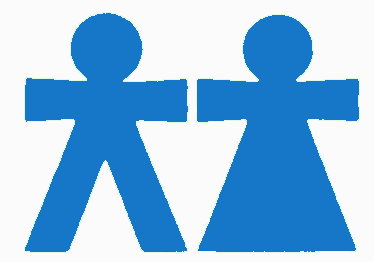 